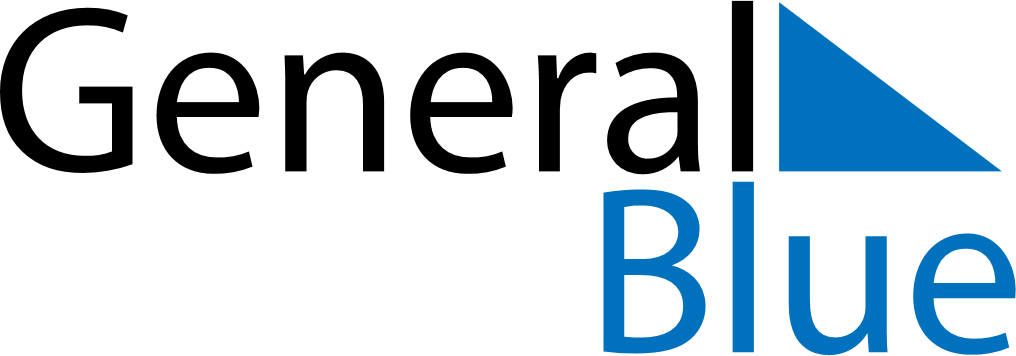 September 2029September 2029September 2029September 2029ChinaChinaChinaMondayTuesdayWednesdayThursdayFridaySaturdaySaturdaySunday1123456788910111213141515161718192021222223Mid-Autumn FestivalMid-Autumn Festival2425262728292930